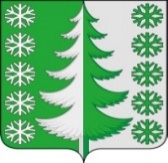 Ханты-Мансийский автономный округ - ЮграХанты-Мансийский муниципальный районмуниципальное образованиесельское поселение ВыкатнойАДМИНИСТРАЦИЯ СЕЛЬСКОГО ПОСЕЛЕНИЯПОСТАНОВЛЕНИЕот 18.03.2024                                                                                                      № 25 п. ВыкатнойО внесении изменений в постановление администрации сельского поселения Выкатной от 29.12.2022 № 120 «Об утверждении административного регламента предоставления муниципальной услуги «Принятие на учет граждан в качестве нуждающихся в жилых помещениях»»В соответствии с Жилищным кодексом Российской Федерации, Федеральными законами от 24.11.1995 № 181-ФЗ «О социальной защите инвалидов в Российской Федерации», от 27.07.2010 № 210-ФЗ «Об организации предоставления государственных и муниципальных услуг», постановлением Правительства Российской Федерации от 26.03.2016 № 236 «О требованиях к предоставлению в электронной форме государственных и муниципальных услуг»:1. Внести изменения в приложение к постановлению администрации сельского поселения Выкатной от 29.12.2022 № 120 «Об утверждении административного регламента предоставления муниципальной услуги «Принятие на учет граждан в качестве нуждающихся в жилых помещениях»» следующие изменения:1.1. Пункт 20.3 дополнить абзацем следующего содержания:«Заявитель вправе представить указанные документы и информацию по собственной инициативе.»;1.2. В пункте 20.6 слова «документ, подтверждающий признание гражданина малоимущим.» заменить словами «предоставляются заявителем по собственной инициативе.»;1.3. Пункт 20.7 дополнить абзацем следующего содержания:«Заявитель вправе представить указанные документы и информацию по собственной инициативе.»;1.4. Пункт 27 дополнить подпунктом 4 следующего содержания:«4) не представлены предусмотренные частью 4 статьи 52 Жилищного кодекса Российской Федерации документы, обязанность по представлению которых возложена на заявителя.»;1.5. Абзац 3 пункта 36 изложить в следующей редакции:«На всех парковках общего пользования, выделяется не менее 10 % мест (но не менее одного места) для бесплатной парковки транспортных средств, управляемых инвалидами I, II групп, и транспортных средств, перевозящих таких инвалидов и (или) детей-инвалидов. На граждан из числа инвалидов III группы распространяются нормы части 9 статьи 15 Федерального закона от 24.11.1995 № 181 «О социальной защите инвалидов в Российской Федерации» в порядке, определяемом Правительством Российской Федерации. На указанных транспортных средствах должен быть установлен опознавательный знак «Инвалид» и информация об этих транспортных средствах должна быть внесена в федеральный реестр инвалидов.»;1.6. Наименование раздела 3 после слов «электронной форме» дополнить словами «, а также особенности выполнения административных процедур в многофункциональных центрах».1.7. Пункт 43 дополнить абзацем следующего содержания:«- запись на прием в Уполномоченный орган для подачи заявления о предоставлении муниципальной услуги, а также возможность подачи такого заявления с одновременной записью на указанный прием.»;1.8. Абзац 3 пункта 44 изложить в следующей редакции:«Форматно-логическая проверка сформированного заявления осуществляется единым порталом автоматически на основании требований, определяемых Уполномоченным органом, в процессе заполнения заявителем каждого из полей электронной формы заявления. При выявлении единым порталом некорректно заполненного поля электронной формы заявления заявитель уведомляется о характере выявленной ошибки и порядке ее устранения посредством информационного сообщения непосредственно в электронной форме заявления.»;1.9. Абзац 4 пункта 44 дополнить подпунктом «ж» следующего содержания:«ж) возможность заполнения несколькими заявителями одной электронной формы запроса при обращении за услугами, предполагающими направление совместного запроса несколькими заявителями.»;1.10. Пункт 47 изложить в следующей редакции:«47. Заявителю в качестве результата предоставления услуги обеспечивается по его выбору возможность:а) получения электронного документа, подписанного с использованием усиленной квалифицированной электронной подписи Уполномоченного должностного лица, направленного заявителю в личный кабинет на Едином портале;б) получения информации из государственных (муниципальных) информационных систем, кроме случаев, когда в соответствии с нормативными правовыми актами такая информация требует обязательного ее подписания со стороны Уполномоченного органа усиленной квалифицированной электронной подписью;в) внесения изменений в сведения, содержащиеся в государственных (муниципальных) информационных системах на основании информации, содержащейся в запросе и (или) прилагаемых к запросу документах;г) получения с использованием единого портала электронного документа в машиночитаемом формате, подписанного усиленной квалифицированной электронной подписью со стороны Уполномоченного органа.При получении результата предоставления услуги на едином портале в форме электронного документа дополнительно обеспечивается возможность получения по желанию заявителя документа на бумажном носителе, подтверждающего содержание электронного документа, являющегося результатом предоставления услуги в других организациях.»;1.11. Абзац 2 пункта 48 дополнить подпунктом «в» следующего содержания:«в) уведомление о записи на прием в Уполномоченный орган или многофункциональный центр, содержащее сведения о дате, времени и месте приема.».2. Настоящее постановление вступает в силу после его официального опубликования (обнародования).Глава сельскогопоселения Выкатной                                                                        Н.Г. Щепёткин